    桃園市進出口商業同業公會 函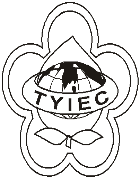          Taoyuan Importers & Exporters Chamber of Commerce桃園市桃園區中正路1249號5樓之4           TEL:886-3-316-4346   886-3-325-3781   FAX:886-3-355-9651ie325@ms19.hinet.net     www.taoyuanproduct.org受 文 者:各相關會員發文日期：中華民國111年4月13日發文字號：桃貿安字第111030號附    件：主   旨：有關「符合化粧品優良製造準則檢查須知，業經衛生福利部於中華民國111年4月7日以衛授食字第1111101679號公告修正，敬請查照。說   明：      一、依據桃園市政府衛生局111年4月8日桃衛藥字第1110029194號函辦理。      二、為提升業務執行效益，衛生福利部食品藥物管理署修正旨揭須知，修正文件請至該署網站          http://www.fda.gov.tw業務專區之化粧品，化粧GMP專區自行查詢及下載，新申請案即日起適用。      三、本次修正係敘明檢查費用繳納方式為現金、支票或郵政匯票及抬頭，「廠內生產之化粧品清單」之包裝作業修正為「充填/分裝、標示」  理事長  莊 堯 安